Ta teden naredi še nekaj poizkusovNajprej klikni na spodnjo povezavo in si oglej kratek videoposnetek.https://drive.google.com/file/d/1MX5Yiynxuc_hkg2DjCnEGP0aCfIZE_rz/viewV zvezek napiši naslov in sledi navodilom…PRELIVANJE TEKOČIN4. poizkusNariši posode z mlekom. 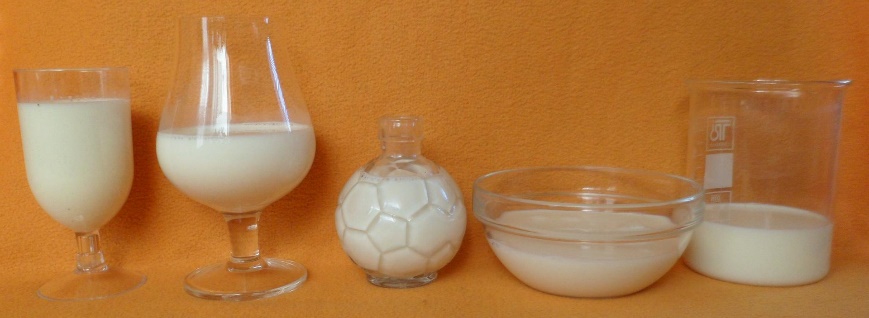 Razmisli in dopolni:Česa pri prelivanju nismo spreminjali? _____________________________Kaj smo spreminjali? __________________________________________Pri pretakanju tekočin se spremeni oblika, prostornina in masa pa ostaneta enaki. Čim širša je posoda, tem nižja je gladina vode. Čim ožja je posoda, tem višja je gladina vode. 